Муниципальное автономное дошкольное образовательное учреждениеГородского округа «город Ирбит» Свердловской области «Детский сад №23»Реализуемая программа«От рождения до школы»Под ред. Н. Е. Вераксы,Т.С. Комаровой,М.А. ВасильевойВоспитатель: Бархатова Е.Д.Почему так говорят, что книга друг человека? Да, потому что знакомство с книгой начинается с раннего возраста и продолжается длиною в жизнь.	Книги нас развивают нас интеллектуально, развивают воображение, фантазию, тренируют мыслительные процессы и многое другое. 	Поэтому знакомить с книгами детей нужно как можно раньше. Для самых маленьких детей, которые ещё даже не научились говорить, чтение книг является целым комплексом различных действий. Здесь вы вместе рассматриваете картинки, рассказываете, что изображено. Ребёнок учится разглядывать, замечать детали и слушать. У малыша расширяется кругозор, появляется понимание предметов и действий. Чтение — это спокойный и полезный досуг, который отлично подготавливает маленького непоседу ко сну.	Сейчас, когда дети ходят в детский сад, мы очень большое внимание уделяем книгам, читаем русские народные сказки, рассматриваем иллюстрации. Ребята, в свободное время самостоятельно берут книги и рассматривают их. Можно сказать, что книга- друг наших малышей. Чтение книг это прекрасный способ проведения совместного досуга. ЧИТАЕМ ВСЕЙ СЕМЬЕЙ!!!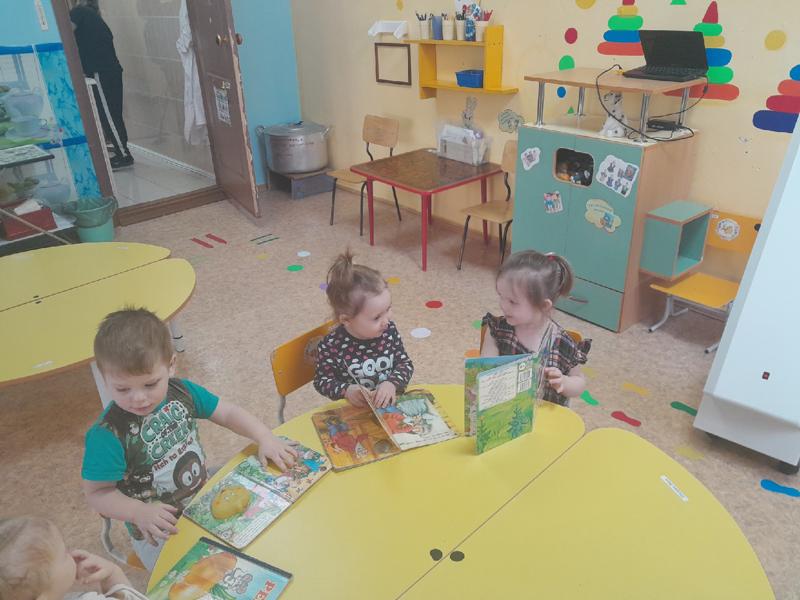 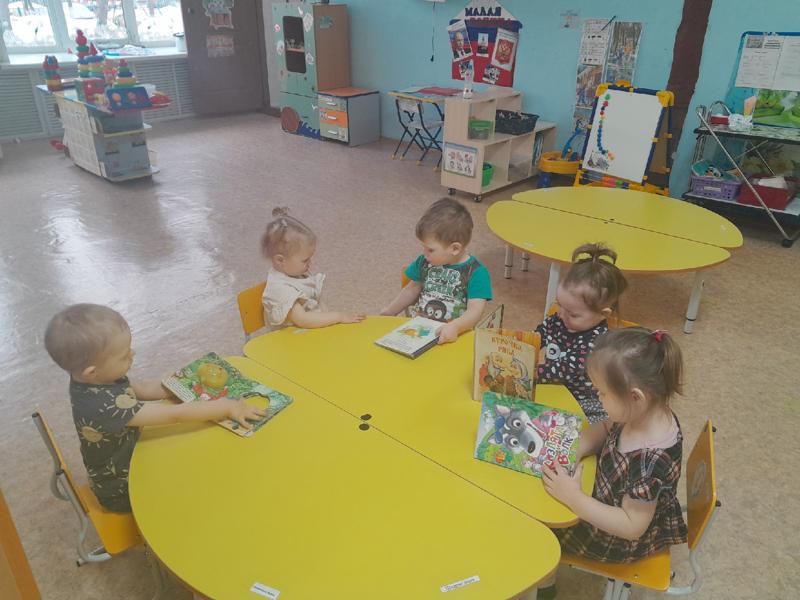 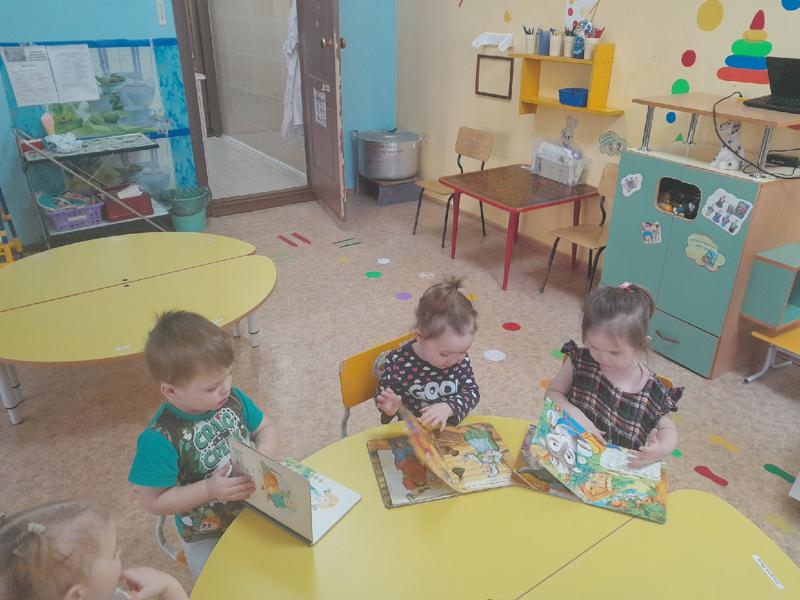 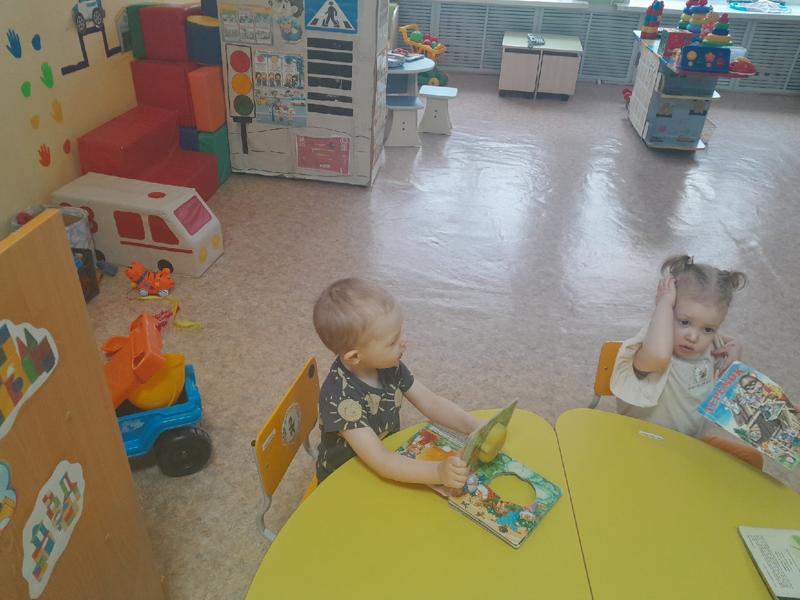 